НЕХИТРЫЕ СПОСОБЫ НАКОПЛЕНИЙУчеба в престижном вузе, приставка PlayStation, брендовые джинсы или путешествие за границу — у каждого из нас есть своя мечта, своя цель, ради которой стоит копить деньги. Есть мечта — значит, есть и мотивация. А это - уже большое дело! Но как накопить на эту мечту, если денег всегда не хватает, а расходы превышают доходы?
Существуют разные способы накопления и несколько нехитрых приемов, которые помогут в этом.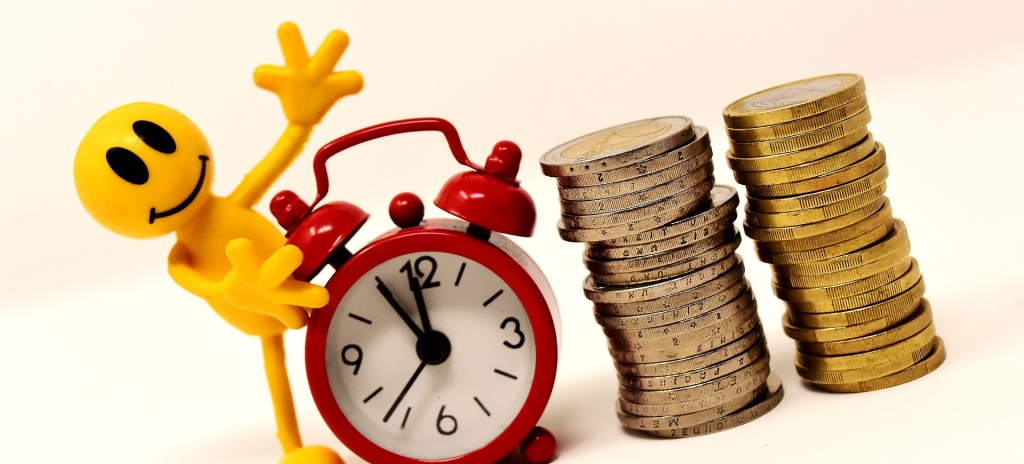 Откладывай понемногу, но регулярноЕсли у тебя есть карманные деньги, или тем более подработка, то какую-то сумму ты можешь «прибрать» на будущее, ради своей цели. Опыт многих людей говорит, что лучше всего откладывать примерно 10% от ежемесячного дохода. Это не так накладно, и уже через несколько месяцев можно будет накопить достаточно весомую сумму. Хотя, наверняка твои карманные деньги — не миллионы. Тогда, если есть возможность, откладывай в какие-то месяцы чуть больше средств. Например, хотя бы раз в три месяца — 15–20% от дохода. Только не жди, пока у тебя что-то "останется", а сразу отделяй то, что хочешь накопить и убирай подальше.СОВЕТ: Прелесть этого способа в том, что, скорее всего, ты и не заметишь нехватки этих 10%, а деньги будут сохранены.Разделяй траты на необходимое и необязательноеК необходимым тратам относится то, без чего прожить нельзя: еда, проездной на транспорт, покупка одежды. Нужно понимать, что и в перечисленных видах трат есть то, без чего вполне можно обойтись или оптимизировать расходы. Например, без хлеба нельзя, а вот без пачки чипсов вполне можно. Или оплачивать мобильную связь необходимо, а вот онлайн-игры — это ненужные траты. Или, например, вечерний поход в кино вечером перенести на утренний, более дешевый сеанс, не покупать лишнюю сумочку или пару кроссовок — примеров разумной экономии может быть много. Правда, во всем нужен баланс. Иногда стоит побаловать себя чем-то приятным в качестве награды, иначе одолеет депрессия.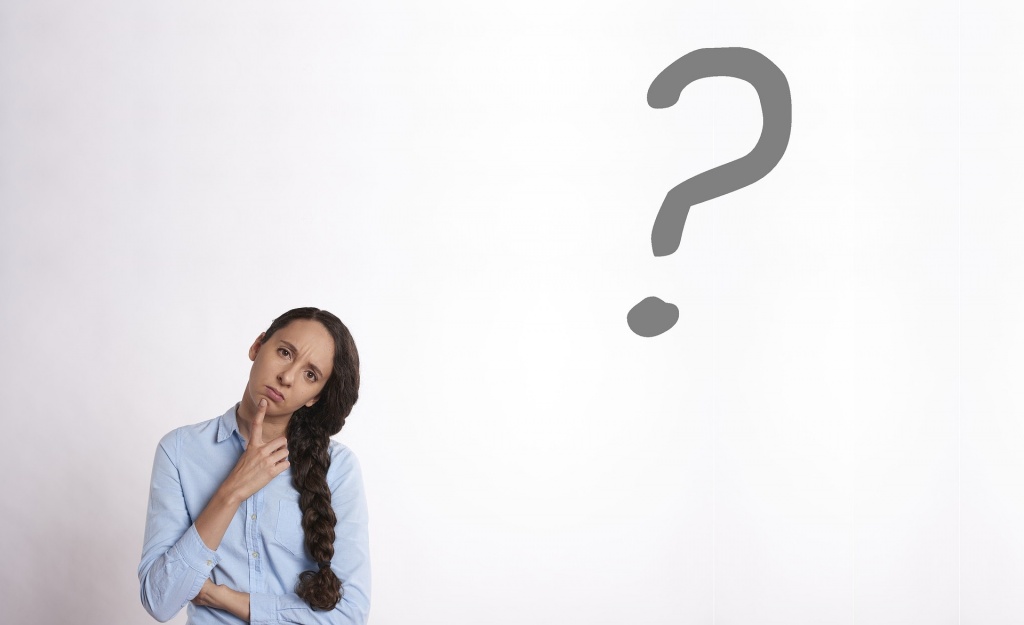 СОВЕТ: Старайтесь не покупать всё, на что упал взгляд, пересмотрите свои привычки. Возможно, небольшие усилия над собой помогут высвободить в вашем бюджете значительную сумму.Учитывай доходы и расходыПодумайте над тем, чтобы завести себе такую полезную привычку. Кто-то записывает траты в блокнот, кто-то использует мобильное приложение. Благо, сейчас велик выбор таких помощников: CoinKeeper, CashFlow, CashTrails и другие. Это избавит тебя от мысли: «Куда делись деньги?», ведь вся информация по приходу-расходу средств будет у вас под рукой.СОВЕТ: Сначала просто привыкните записывать все свои траты - когда, сколько и на что было истрачено, а через некоторое время сделайте анализ записей и подумайте, на что уходит больше всего, что можно было бы сократить и, главное, сколько денег высвободит отказ от чего-либо.Старайся не брать в долгНе нужно занимать деньги на то, без чего можно обойтись. Это касается как одалживания денег у друзей, родственников, так и в будущем банковских кредитов и микрозаймов. Тем более, за пользование деньгами у последних, придется платить огромные проценты. Прежде чем пойти навстречу своим сиюминутным желаниям, советуют взять паузу. Часто случается так: походил, подумал, переждал, и становится понятно, что эта вещь тебе не так и нужна.СОВЕТ: Помните две поговорки: "Занимаешь чужое и ненадолго, а отдаёшь своё и навсегда" и "Хочешь потерять друга - дай ему в долг". Они хорошо отражают действительность, поэтому подумайте трижды, перед тем, как занимать.Обозначь сумму и цель накопленийПросто копить деньги «в никуда» и без ограничений по времени – трудное занятие. Так, может, лучше с самого начала определить не только цель, но и конкретную сумму накоплений, и сколько времени ты готов откладывать на мечту? Месяц, полгода, год? Растягивать накопления на пять лет нет смысла.СОВЕТ: Выбери себе цель и копи на неё. Когда достигнешь - награди себя.Главное — стараться воспитывать в себе навык разумной экономии: не становиться скупердяем, чувствовать грань между жадностью и экономией, вести учет расходов и доходов. И всегда важно не забывать про мотивацию!